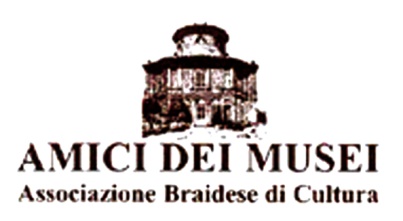 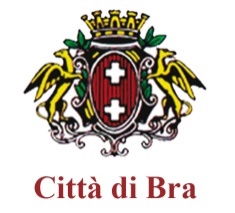 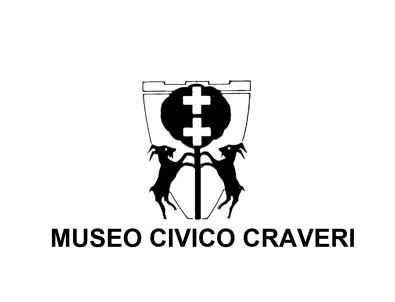 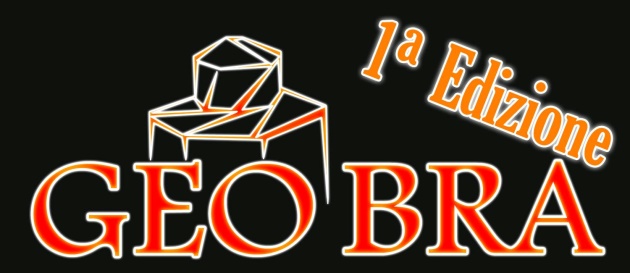 23 – 24 APRILE 2016Modulo di iscrizione / Application FormNOME……………………………..…………..COGNOME……………………..………………………………….NOME……………………………..…………..COGNOME……………………..………………………………….CODICE FISCALE………………………………………………………P.IVA…………………………………...CODICE FISCALE………………………………………………………P.IVA…………………………………...VIA………………………………………….……….N…..…..CAP…………..…CITTÀ…………..…..…...……..VIA………………………………………….……….N…..…..CAP…………..…CITTÀ…………..…..…...……..PROVINCIA……….……….…………………..STATO…………………………………………………..………..PROVINCIA……….……….…………………..STATO…………………………………………………..………..TELEFONO……………….…….……….FAX………………….……....CELLULARE…………….……………..TELEFONO……………….…….……….FAX………………….……....CELLULARE…………….……………..E-MAIL………………………………………………………SITO…………………………………………………E-MAIL………………………………………………………SITO…………………………………………………TIPOLOGIA MERCEOLOGICATIPOLOGIA MERCEOLOGICAMinerali                FossiliGemmeAttrezzatura specialisticaLetteratura specializzataGioielleriaBigiotteriaMinerali                FossiliGemmeAttrezzatura specialisticaLetteratura specializzataGioielleriaBigiotteriaCOSTI COSTI Piano espositivo (≈ 2,0 x 0,8 m)        € 35,00 a piano (per 2 giorni di mostra)       Numero totale piani (max 2): ………Piano espositivo (≈ 2,0 x 0,8 m)        € 35,00 a piano (per 2 giorni di mostra)       Numero totale piani (max 2): ………      Totale costo: €…….….…..…….      Totale costo: €…….….…..…….ASSOCIAZIONE BRAIDESE DI CULTURA "AMICI DEI MUSEI"     Via Parpera, 4 – BRA – 12042Modalità di pagamento: Bonifico Bancario intestato all’ASSOCIAZIONE BRAIDESE DI CULTURA "AMICI DEI MUSEI" su CASSA DI RISPARMIO DI BRA - Via Alcide De Gasperi 2- 12042 – BRA (CN)IBAN : IT66 B060 9546 0440 0010 0110 125ASSOCIAZIONE BRAIDESE DI CULTURA "AMICI DEI MUSEI"     Via Parpera, 4 – BRA – 12042Modalità di pagamento: Bonifico Bancario intestato all’ASSOCIAZIONE BRAIDESE DI CULTURA "AMICI DEI MUSEI" su CASSA DI RISPARMIO DI BRA - Via Alcide De Gasperi 2- 12042 – BRA (CN)IBAN : IT66 B060 9546 0440 0010 0110 125ACCETTAZIONE DEL CONTRATTOACCETTAZIONE DEL CONTRATTOPresa visione ed accettazione dell’iscrizione e del regolamento presente sul sito www.amicideimuseibra.itFIRMA ……………………………………..……….....Ai sensi dell’Art. 1341 del Codice Civile, dichiaro di accettare tutte le clausole contenute nella presente iscrizione con l’esplicita e successiva sottoscrizione.FIRMA ………………………………………………..